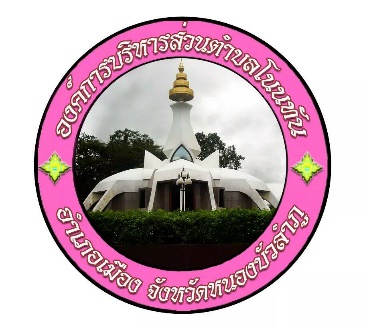 องค์การบริหารส่วนตำบลโนนทันตำบลโนนทัน  อำเภอเมืองหนองบัวลำภู  จังหวัดหนองบัวลำภู  ๓๙๐๐๐โทรศัพท์  ๐๔๒ – ๐๐๐๐๔๘ www.nonthan.go.thจดหมายข่าวฉบับที่  ๐๓ /  ๒๕๖๒  ประจำเดือน มีนาคม  ๒๕๖๒พิพิธภัณฑ์หอยหิน แดนดินไดโนเสาร์ หลวงปู่ขาวแดนธรรม หัตถกรรมปั้นหม้อดิน ถิ่นลำไยหวาน สวยตระการภูช่อฟ้า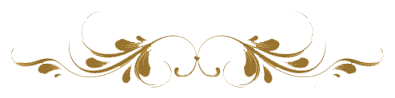                 องค์การบริหารส่วนตำบลโนนทัน นำโดย  นายขนบ หวานเสร็จ  นายกองค์การบริหารส่วนตำบลโนนทัน                                        นางสาวทัศณีญ์ ชมภูวิเศษ  ปลัดองค์การบริหารส่วนตำบลโนนทัน คณะผู้บริหาร  พนักงานส่วนตำบล พนักงานจ้าง    ร่วมกันพัฒนา ทำความสะอาด  ตั้งแต่บริเวณทางเข้าองค์การบริหารส่วนตำบลโนนทัน จนถึงบริเวณแหล่งท่องเที่ยว    พิพิธภัณฑ์หอยหิน ๑๕๐ ล้านปีและไดโนเสาร์   ในวันพุธที่  ๖  มีนาคม  ๒๕๖๒ 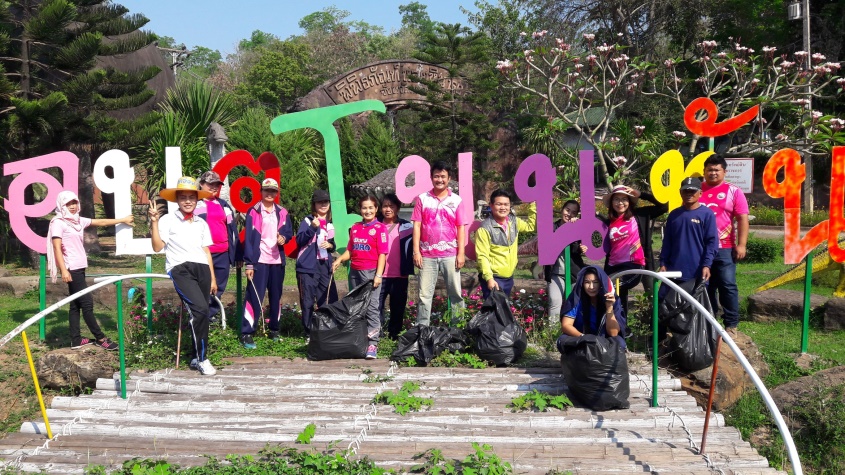 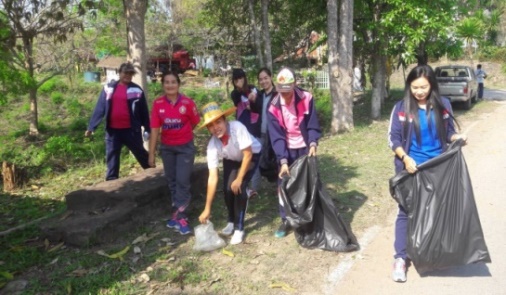 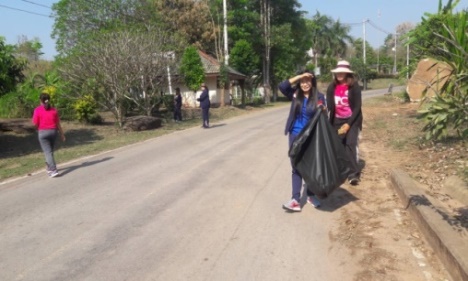 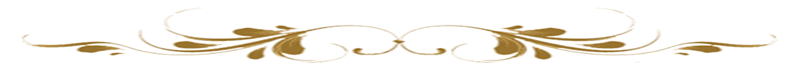               องค์การบริหารส่วนตำบลโนนทัน   นำโดย  นายขนบ หวานเสร็จ  นายกองค์การบริหารส่วนตำบลโนนทัน                                        นางสาวทัศณีญ์ ชมภูวิเศษ ปลัดองค์การบริหารส่วนตำบลโนนทัน นางสาวดวงพร ชินโคตร ผู้อำนวยการกองการศึกษาศาสนาและวัฒนธรรม  ประชุมเตรียมความพร้อมจัดการแข่งขันกีฬาต้านยาเสพติด “โนนทันเกมส์”  ประจำปี ๒๕๖๒  ในวันพฤหัสบดีที่  ๗  มีนาคม ๒๕๖๒   ณ   ห้องประชุมองค์การบริหารส่วนตำบลโนนทัน (อาคาร๙๑๙) ตำบลโนนทันอำเภอเมืองฯ  จังหวัดหนองบัวลำภู 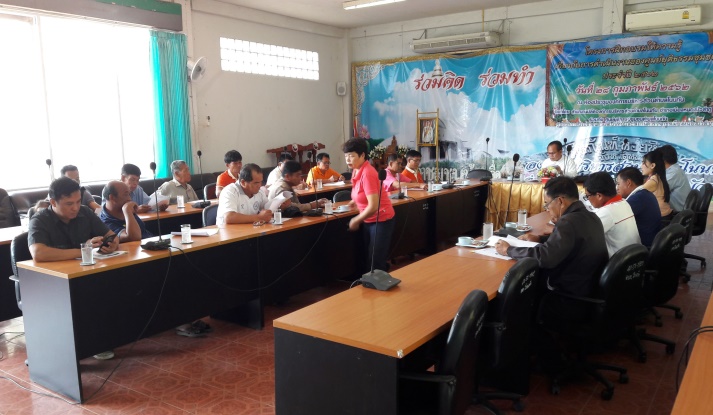 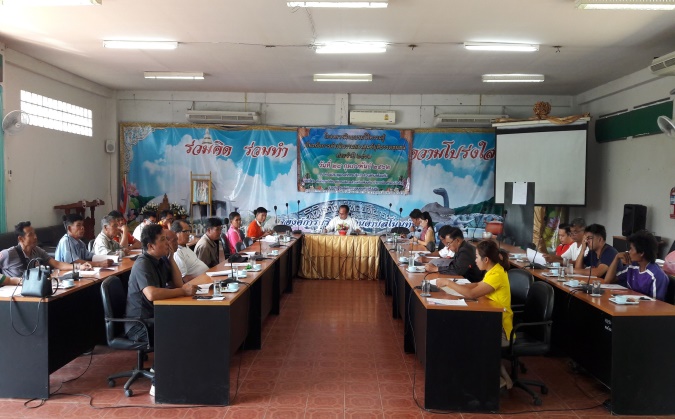          องค์การบริหารส่วนตำบลโนนทัน  นำโดย นายขนบ หวานเสร็จ  นายกองค์การบริหารส่วนตำบลโนนทัน                                        นางสาวทัศณีญ์ ชมภูวิเศษ ปลัดองค์การบริหารส่วนตำบลโนนทัน  นางสาวอ้อนจันทร์ คงศิลป์  ผู้อำนวยการกองสาธารณสุขและสิ่งแวดล้อม  ประชุมชี้แจงการสำรวจสุนัขและแมวอาสาปศุสัตว์แต่ละหมู่บ้านรณรงค์ป้องกัน          โรคพิษสนุขบ้า  ประจำปี ๒๕๖๒   ในวันศุกร์ที่ ๘  มีนาคม  ๒๕๖๒   ณ  ห้องประชุมองค์การบริหารส่วนตำบลโนนทัน       (อาคาร๙๑๙)  ตำบลโนนทัน  อำเภอเมืองฯ  จังหวัดหนองบัวลำภู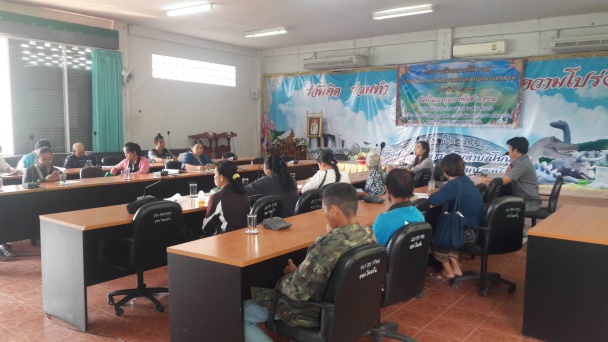 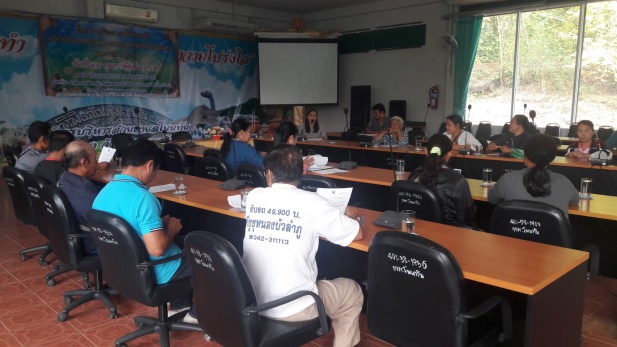 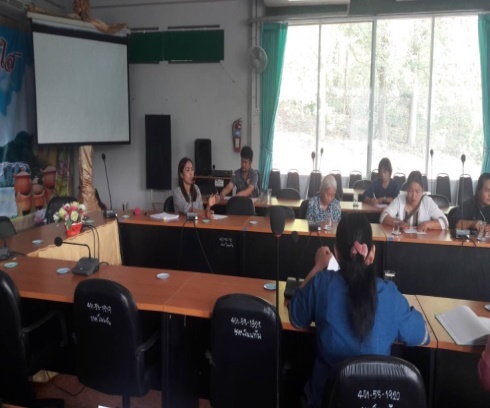            องค์การบริหารส่วนตำบลโนนทัน  นำโดย  นางสาวทัศณีญ์ ชมภูวิเศษ  ปลัดองค์การบริหารส่วนตำบลโนนทัน ผู้นำชุมชน  ผู้ประกอบการ และประชาชนในพื้นที่ตำบลโนนทัน ร่วมกันทำบุญตักบาตร ในวันเสาร์ที่ ๙  มีนาคม ๒๕๖๒    ณ    ตลาดประชารัฐลานค้าชุมชนห้วยเดื่อ จังหวัดหนองบัวลำภู   เนื่องในวันครบรอบ ๑ ปี  เปิดตลาดประชารัฐลานค้าชุมชนห้วยเดื่อ  จังหวัดหนองบัวลำภู    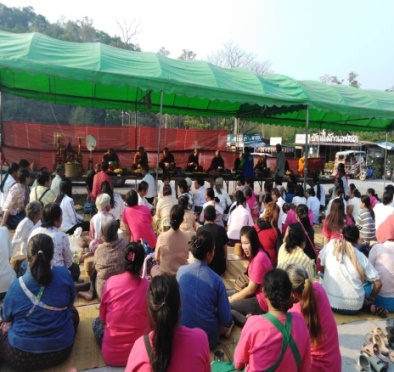 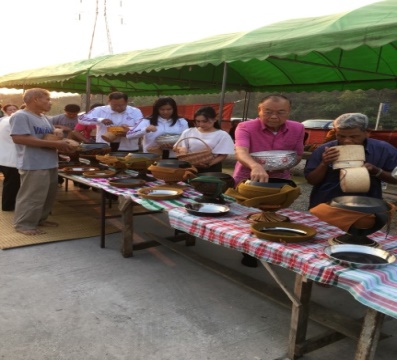 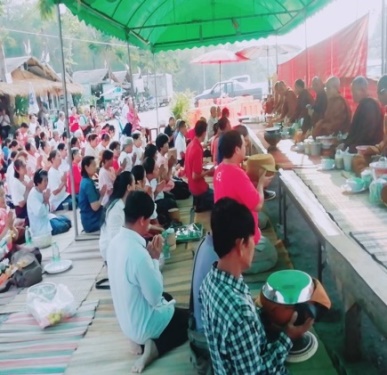            องค์การบริหารส่วนตำบลโนนทัน  นำโดย  นายขนบ หวานเสร็จ  นายกองค์การบริหารส่วนตำบลโนนทัน                                        นางสาวทัศณีญ์ ชมภูวิเศษ  ปลัดองค์การบริหารส่วนตำบลโนนทัน คณะผู้บริหาร  พนักงานส่วนตำบล พนักงานจ้าง ร่วมกิจกรรมเคารพธงชาติ กิจกรรมดังกล่าวได้ดำเนินการอย่างต่อเนื่องในช่วงเช้าวันจันทร์ เพื่อเป็นการแสดงออกถึงความรักชาติศาสนาและพระมหากษัตริย์ ความภาคภูมิใจในเอกราชของชาติไทย 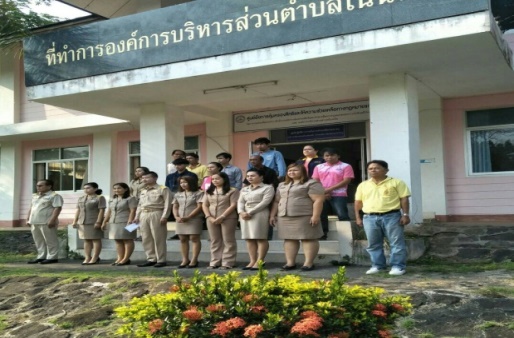 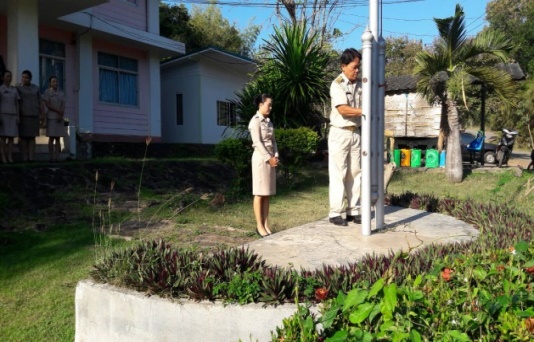          องค์การบริหารส่วนตำบลโนนทัน  นำโดย นางสาวทัศณีญ์ ชมภูวิเศษ  ปลัดองค์การบริหารส่วนตำบลโนนทัน                   ร่วมต้อนรับคณะผู้ตรวจจากกระทรวงพาณิชย์ จังหวัดหนองบัวลำภู ในวันอังคารที่ ๑๓ มีนาคม ๒๕๖๒                       ณ    ตลาดประชารัฐลานค้าชุมชนห้วยเดื่อ จังหวัดหนองบัวลำภู  ตำบลโนนทัน  อำเภอเมืองฯ  จังหวัดหนองบัวลำภู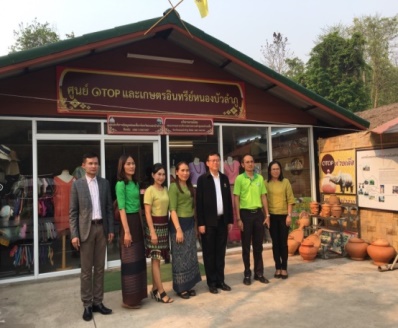 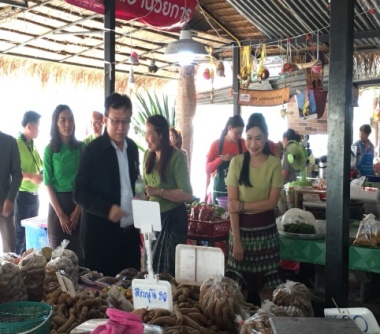 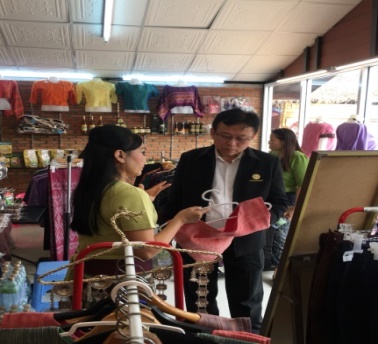           องค์การบริหารส่วนตำบลโนนทัน  ร่วมต้อนรับและส่งเจ้าหน้าที่ร่วมโครงการประเมินศักยภาพแหล่งท่องเที่ยวและเส้นทางการท่องเที่ยว  อำเภอเมืองฯ จังหวัดหนองบัวลำภู  ในระหว่างวันที่ 1๔-๑๕  มีนาคม ๒๕๖๒                 เพื่อเป็นการพัฒนาทรัพยากรของแหล่งท่องเที่ยวตามเส้นทางการท่องเที่ยวเชิงอนุรักษ์ และประเพณีวัฒนธรรมในจังหวัดหนองบัวลำภู 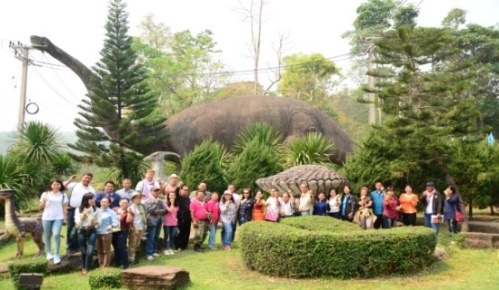 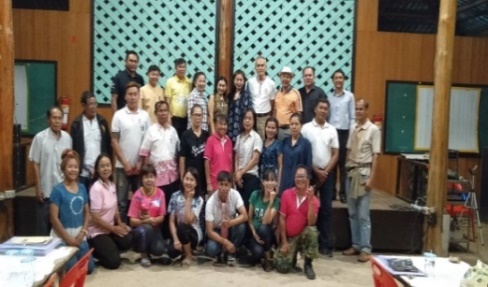 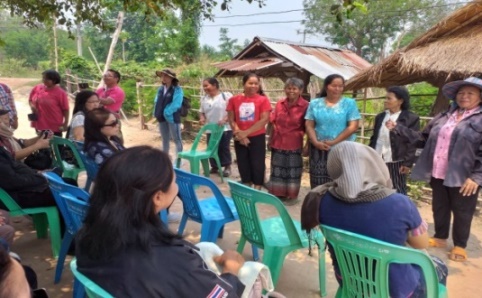 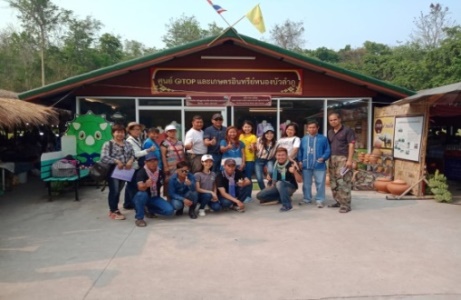                 องค์การบริหารส่วนตำบลโนนทัน  นำโดย นายขนบ หวานเสร็จ นายกองค์การบริหารส่วนตำบลโนนทัน                                      นางสาวทัศณีญ์ ชมภูวิเศษ ปลัดองค์การบริหารส่วนตำบลโนนทัน พนักงานส่วนตำบล พนักงานจ้าง ร่วมพิธีถวายราช            สักการะและถวายราชสดุดีพระบาทสมเด็จพระจุลจอมเกล้าเจ้าอยู่หัว  เนื่องในโอกาสวันท้องถิ่นไทย ประจำปี ๒๕๖๒  ในวันจันทร์ที่  ๑๘  มีนาคม  ๒๕๖๒   ณ   หอประชุมอนาลโย ศาลากลาง จังหวัดหนองบัวลำภู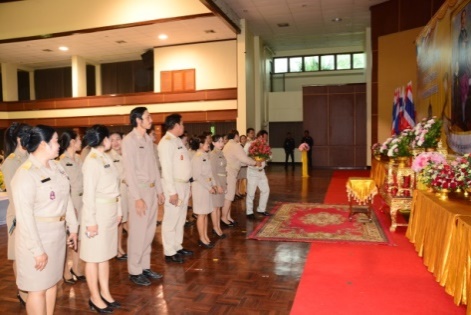 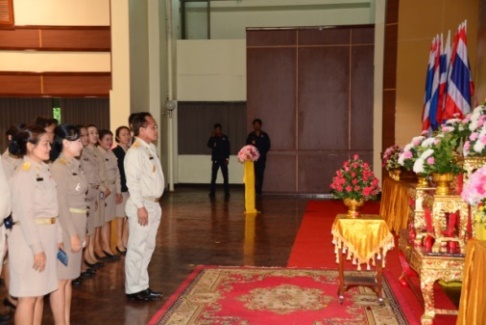 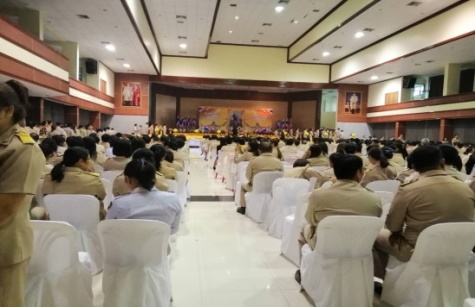 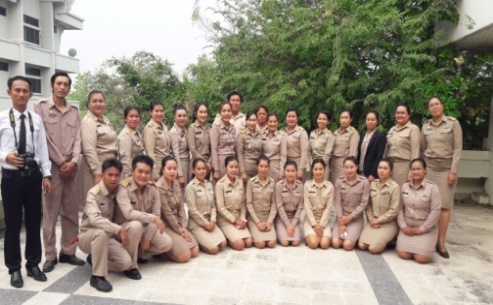          องค์การบริหารส่วนตำบลโนนทัน นำโดย นางสาวทัศณีญ์ ชมภูวิเศษ ปลัดองค์การบริหารส่วนตำบลโนนทัน พนักงานส่วนตำบล  พนักงานจ้าง กลุ่มนางรำทำความดี ร่วมแสดงเต้นบาสโลบ ในวันจันทร์ที่ ๑๘  มีนาคม ๒๕๖๒     ณ    ลานวัฒนธรรม สนามนเรศวรมหาราช  เนื่องในวันท้องถิ่นไทย ประจำปี ๒๕๖๒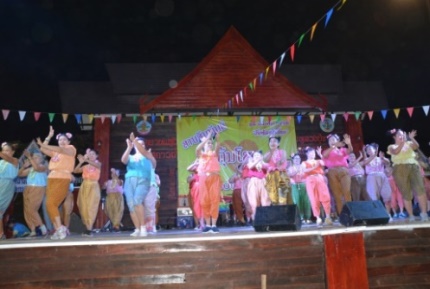 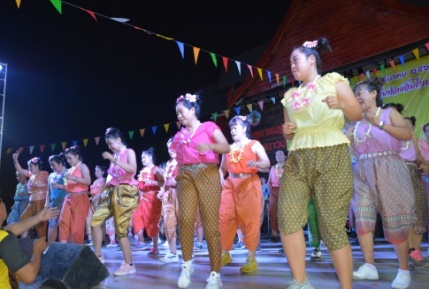 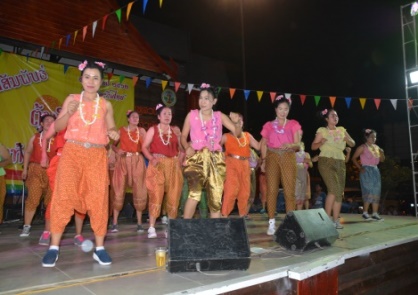             องค์การบริหารส่วนตำบลโนนทัน  นำโดย นายขนบ หวานเสร็จ  นายกองค์การบริหารส่วนตำบลโนนทันนางสาวทัศณีญ์ ชมภูวิเศษ  ปลัดองค์การบริหารส่วนตำบลโนนทัน นางสาวอ้อนจันทร์  คงศิลป์ ผู้อำนวยการกองสาธารณสุข  ดำเนินโครงการส่งเสริมการจัดการขยะมูลฝอยอย่างถูกสุขลักษณะโดยชุมชน  ในวันศุกร์ที่  ๒๒  มีนาคม  ๒๕๖๒   โดยมีวัตถุประสงค์เพื่อลดปริมาณขยะมูลฝอยที่เกิดขึ้นภายในชุมชน  เพื่อให้ประชาชนมีรายได้และเพื่อให้เกิดความสามัคคีภายในชุมชน พร้อมทั้งดำเนินการจัดตั้ง  “กองทุนขยะฌาปณกิจ เป็นมิตรกับสิ่งแวดล้อม”    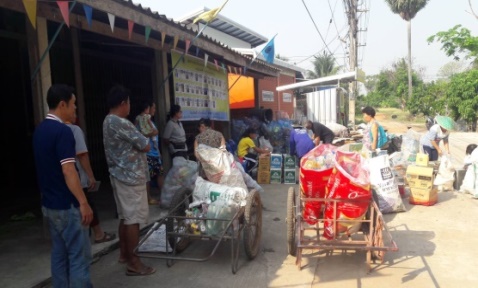 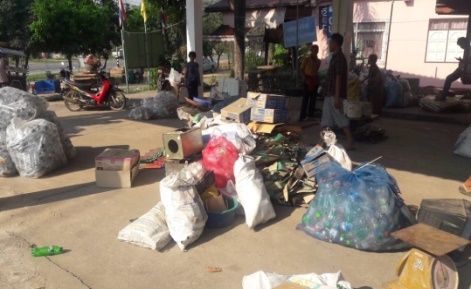 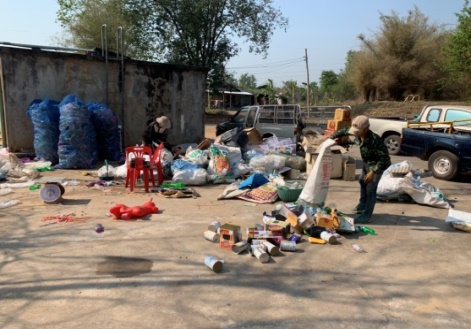 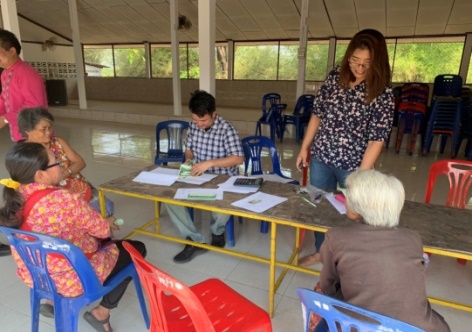           องค์การบริหารส่วนตำบลโนนทัน  นำโดย นายขนบ หวานเสร็จ  นายกองค์การบริหารส่วนตำบลโนนทัน                 นายราเชนทร์ สุขสบาย หัวหน้าสำนักปลัด อาสาสมัครป้องกันภัยฝ่ายพลเรือน ร่วมพิธีสวนสนามของอาสาสมัครป้องกันภัยฝ่ายพลเรือน จังหวัดหนองบัวลำภู เนื่องในวันอาสาสมัครป้องกันภัยฝ่ายพลเรือน ประจำปี ๒๕๖๒ ในวันอังคารที่ ๒๖ มีนาคม ๒๕๖๒    ณ   ศูนย์ราชการ จังหวัดหนองบัวลำภู  เนื่องในวัน อปพร.  ประจำปี ๒๕๖๒ 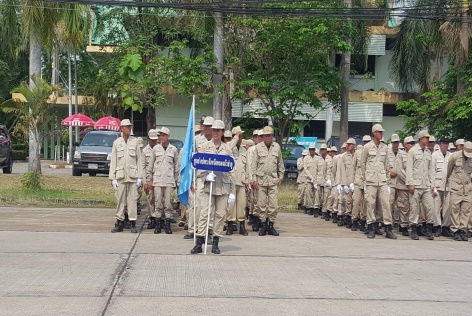 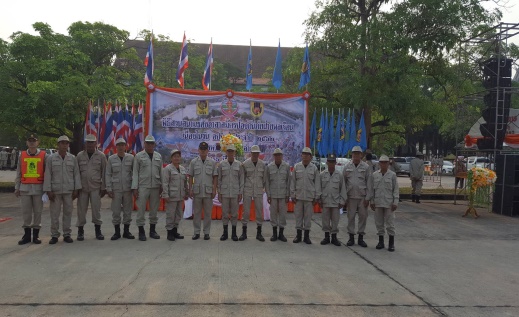 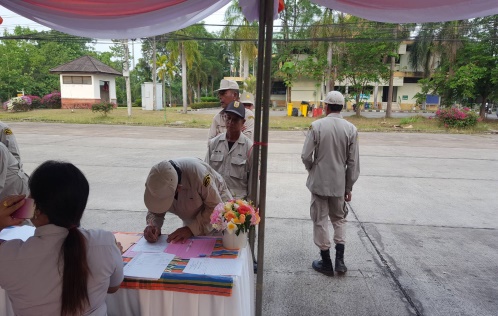             องค์การบริหารส่วนตำบลโนนทัน นำโดย นายขนบ หวานเสร็จ นายกองค์การบริหารส่วนตำบลโนนทัน                                       นางสาวทัศณีญ์  ชมภูวิเศษ  ปลัดองค์การบริหารส่วนตำบลโนนทัน   นางสาวดวงพร ชินโคตร  ผู้อำนวยการกองการศึกษาศาสนาและวัฒนธรรม  คณะผู้บริหาร/กำนัน/ผู้ใหญ่บ้าน/สมาชิกสภาองค์การบริหารส่วนตำบลโนนทัน พนักงานส่วนตำบล/พนักงานจ้าง/ประชาชนในพื้นที่ตำบลโนนทัน  จัดให้มีการแข่งขันกีฬาต้านยาเสพติด              “โนนทันเกมส์”  ประจำปี ๒๕๖๒   ระหว่างวันที่  ๓๐-๓๑  มีนาคม  ๒๕๖๒  เพื่อส่งเสริมให้ประชาชนในพื้นที่ตำบลโนนทัน    ใช้เวลาว่างให้เกิดประโยชน์ในการเล่นกีฬา เพื่อห่างไกลยาเสพติด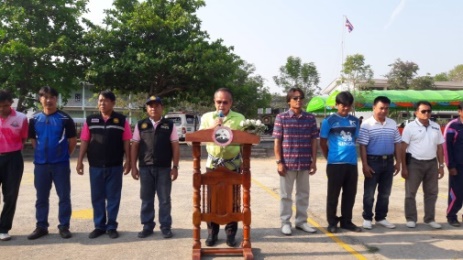 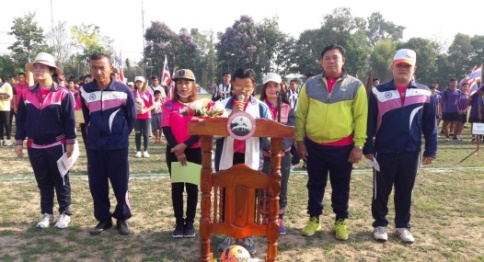 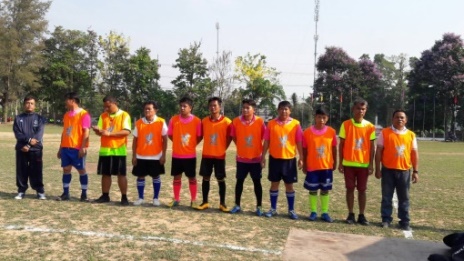 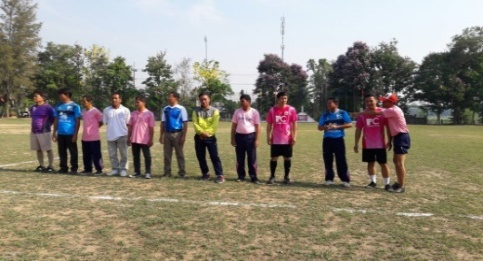       องค์การบริหารส่วนตำบลโนนทัน ร่วมต้อนรับคณะทัศนศึกษาและให้ความรู้แก่นักเรียนในเขตจังหวัดหนองบัวลำภูและต่างจังหวัดที่เดินทางมาทัศนศึกษา   ณ   พิพิธภัณฑ์หอยหิน ๑๕๐ ล้านปีและไดโนเสาร์โนนทัน  เพื่อศึกษาเกี่ยวกับซากฟอสซิลหอยหิน ๑๕๐ ล้านปี  และฟอสซิลไดโนเสาร์ที่ขุดพบในเขตพื้นที่ตำบลโนนทัน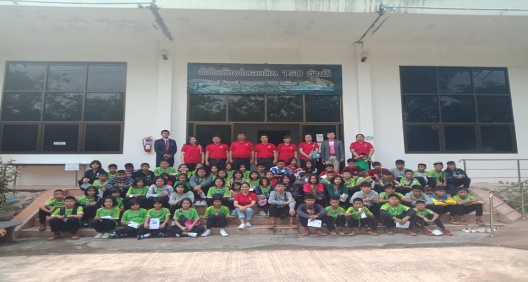 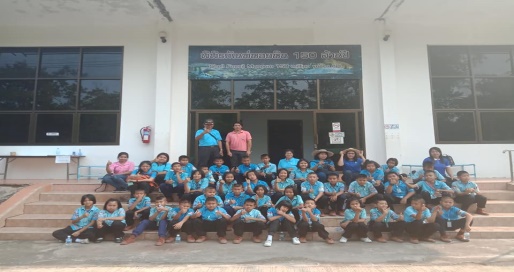 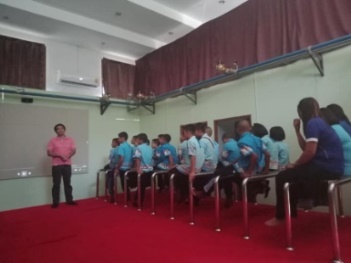 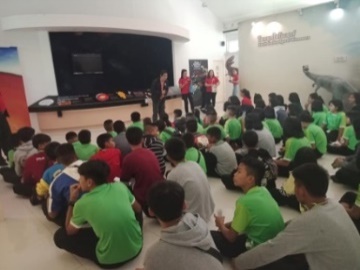 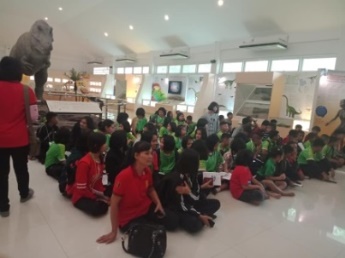 